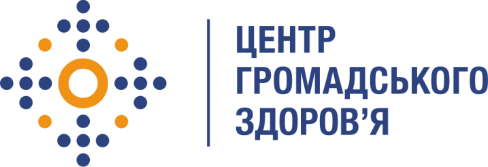 Державна установа
«Центр громадського здоров’я Міністерства охорони здоров’я України» оголошує конкурс на відбір консультанта  для адміністрування веб-сайту, чат боту, додатку з моніторингу порушень антитютюнового законодавствав рамках проекту «Посилення антитютюнових заходів в Україні»Назва позиції: консультант для адміністрування веб-сайту, чат боту, додатку з моніторингу порушень антитютюнового законодавстваРегіони діяльності: м. Київ. Період виконання робіт: лютий-березень 2023 року (з можливість продовження).Рівень зайнятості: часткова зайнятість.Інформація щодо установи:  Головним завданнями Державної установи «Центр громадського здоров’я Міністерства охорони здоров’я України» (далі – Центр) є діяльність у сфері громадського здоров’я. Центр виконує лікувально-профілактичні, науково-практичні та організаційно-методичні функції у сфері охорони здоров’я з метою забезпечення якості лікування хворих на cоціально-небезпечні захворювання, зокрема ВІЛ/СНІД, туберкульоз, наркозалежність, вірусні гепатити тощо, попередження захворювань в контексті розбудови системи громадського здоров’я. Центр приймає участь в розробці регуляторної політики і взаємодіє з іншими міністерствами, науково-дослідними установами, міжнародними установами та громадськими організаціями, що працюють в сфері громадського здоров’я та протидії соціально небезпечним захворюванням.Проект «Посилення антитютюнових заходів в Україні» впроваджує Центр громадського здоров’я за фінансової підтримки Міжнародного Фонду із боротьби з туберкульозом та захворюваннями легень (the UNION). Мета проекту – впровадити ефективні заходи проти тютюну та забезпечити безперешкодне середовище, відповідно до Національного плану заходів щодо неінфекційних захворювань для досягнення глобальних цілей сталого розвитку до 2030 року. Завдання : 1.	Технічна підтримка веб-сайту, чат боту та мобільного додатку з моніторингу антитютюнового законодавства2.	Планування та управління ресурсами хмари (обчислювачі, пам'ять, мережі, простір адрес та імен).3.	Вирішення інцидентів, ідентифікація та усунення проблем, управління змінами та конфігураціями. 4.	Моніторинг профілю використання ресурсів хмари, аналіз трендів, планування заходів, спрямованих на підвищення ефективності.5.	Співпраця з фахівцями IT та фахівцями ЦГЗ з питань удосконалення та внесення змін до сайту в процесі його роботи.6.	Підготовка аналітики - створення аналітичних звітів по ефективності роботи сайту, чат боту та мобільного додатку.Вимоги до кандидатів: 1. Вища освіта за напрямком, програмування, веб-дизайн, інформатика або будь-яким іншим пов’язаним напрямком.2. Глибокі знання у адмініструванні онлайн-ресурсів, таких як веб-сайти та веб-портали.3. Впевнене володіння HTML, CSS, Java Script.4. Глибокі знання у галузі електронної безпеки та захисту даних.5. Вільне володіння українською мовою. Знання англійської мови буде перевагою.Термін подання документів – до 13 лютого 2023 року. Реєстрація документів 
завершується о 18:00.Резюме мають бути надіслані електронною поштою на електронну адресу: vacancies@phc.org.ua з копією на n.hryb@phc.org.ua. В темі листа, будь ласка, зазначте: «47-2023 Консультант для адміністрування веб-сайту, чат боту, додатку з моніторингу порушень антитютюнового законодавства в рамках проекту «Посилення антитютюнових заходів в Україні».За результатами відбору резюме успішні кандидати будуть запрошені до участі у співбесіді. У зв’язку з великою кількістю заявок, ми будемо контактувати лише з кандидатами, запрошеними на співбесіду. Умови завдання та контракту можуть бути докладніше обговорені під час співбесіди.Державна установа «Центр громадського здоров’я Міністерства охорони здоров’я України» залишає за собою право повторно розмістити оголошення про конкурс, скасувати конкурс, запропонувати договір з іншою тривалістю.